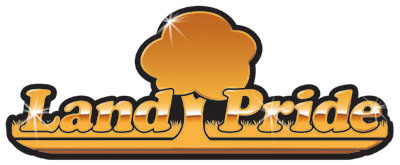 November 15, 2023Land Pride literature is too large to upload to the State of Mississippi website.  Electronic download of Land Pride’s full line product literature is available at:http://www.landpride.com/72/literature